              	DK GRAM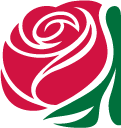 	                     Omicron Chapter	                         March 2019                  Editor Michelle HopkinsOur Mission: The Delta Kappa Gamma Society International promotes professional and personal growth of women educators and excellence in education.Our Vision:  Leading Women Educators Impacting Education WorldwideMEETING:    Wednesday, March 13, 2019 at 5:30 p.m.
Hoss’s Steak & Sea House1954 East Third StreetThe Fireman’s RoomWilliamsport, PA  17701Respond to Michelle Hopkins at Hoppy14@comcast.net by March 6 to confirm if you will attend because we need to give a count to Hoss’s.  OUR PROGRAM FOR THE EVENING	Dawn Linn, Executive Director of the YWCA, will speak to us about Wise Options for Women.  You are asked to bring some much needed items to donate.  A list is provided in this issue.			In case you missed our November meeting:
	Vice-President Jackie Thomas gave us a guided tour of the DKG website.  We met at the Loyalsock Middle School library and although it was a small turnout, those present learned a great deal about this important resource.Our guest speaker for the Inside our Chapter:	As a result of a fall, Eleanor Kodish required surgery on February 8 to insert a plate and screws in her right wrist. She sustained fractures on both sides of her wrist and has her arm in a sling. On the left hand Eleanor had to have stitches  on the back of her hand by her thumb. Eleanor’s daughter and son- in-law came to stay with her while she recovered and to no one’s surprise Eleanor is in very good spirits. 	On January 11, 2019 Ginny Null sent this email: “Just wanted everyone to know that I had lab work and scans of my chest and abdomen (liver) last week and an appointment with my chemo doctor in Williamsport this week.  He gave me a clean bill of health FOR NOW!  I have to have labs and scans in three months and do not have to see him until April UNLESS I have issues.  With the type of cancer I have, he DOES expect it to return....where and when....who knows?!  It could be soon or it could be a long time.  I would like to thank everyone for all the prayers!  I truly believe they were SO important.  I don't know what God's plan is for me....but obviously He wants me around for some more time.  PRAISE GOD!!!!!”  	Continued positive thoughts for Betty Schantz as she deals with back issues.  Thanks to all who sent cards wishing her well.	Thank you to Joy Walls for arranging our program for the March 13 meeting.Items needed for the Wise Options for Women. Please bring to the March 13 meeting.Diapers & Wipes (they have babies)Menstrual ProductsNew towels & wash cloths, tooth brush & tooth pasteBars of soapShower gelShampoo & conditionerand similar products.Thank you in advance for your generosity.  Hope to see you on March 13. Remember to respond to Hoppy14@comcast.net with your RSVP for the meeting.